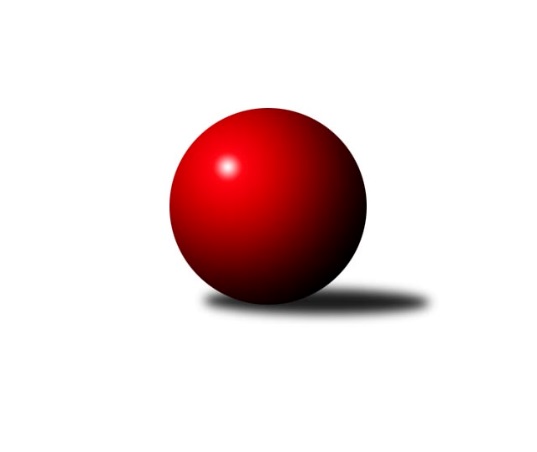 Č.12Ročník 2023/2024	23.5.2024 Východočeská divize 2023/2024Statistika 12. kolaTabulka družstev:		družstvo	záp	výh	rem	proh	skore	sety	průměr	body	plné	dorážka	chyby	1.	Náchod B	12	9	1	2	120 : 72 	(66.5 : 65.5)	2658	19	1821	836	31.8	2.	Vrchlabí A	12	7	2	3	103 : 89 	(68.0 : 68.0)	2601	16	1782	820	37.3	3.	Hylváty A	12	7	1	4	117 : 75 	(76.0 : 56.0)	2669	15	1828	842	31.3	4.	V. Mýto A	12	6	1	5	97 : 95 	(52.5 : 49.5)	2600	13	1770	830	31.3	5.	Rokytnice A	12	6	0	6	108 : 84 	(74.0 : 56.0)	2681	12	1815	865	28.3	6.	Svitavy A	12	6	0	6	104 : 88 	(59.5 : 54.5)	2704	12	1844	861	30.3	7.	Č. Kostelec B	12	5	2	5	94 : 98 	(60.5 : 53.5)	2639	12	1801	838	36.3	8.	Nová Paka A	12	5	1	6	93 : 99 	(44.5 : 57.5)	2634	11	1812	822	31	9.	D. Králové A	12	5	0	7	78 : 114 	(69.5 : 62.5)	2618	10	1806	812	35.6	10.	Dobruška A	12	4	1	7	86 : 106 	(56.5 : 69.5)	2657	9	1825	833	33.3	11.	Smiřice A	12	3	2	7	76 : 116 	(52.0 : 72.0)	2604	8	1791	813	39.3	12.	Milovice A	12	3	1	8	76 : 116 	(58.5 : 73.5)	2568	7	1798	771	43Tabulka doma:		družstvo	záp	výh	rem	proh	skore	sety	průměr	body	maximum	minimum	1.	V. Mýto A	6	6	0	0	72 : 24 	(24.5 : 15.5)	2688	12	2731	2655	2.	Náchod B	6	6	0	0	70 : 26 	(38.0 : 24.0)	2845	12	2943	2750	3.	Hylváty A	6	5	1	0	73 : 23 	(43.0 : 25.0)	2682	11	2727	2644	4.	Č. Kostelec B	6	4	1	1	62 : 34 	(37.5 : 20.5)	2791	9	2828	2730	5.	Nová Paka A	6	4	1	1	60 : 36 	(19.5 : 20.5)	2601	9	2644	2501	6.	Vrchlabí A	6	4	1	1	59 : 37 	(35.0 : 37.0)	2605	9	2659	2542	7.	Rokytnice A	6	4	0	2	60 : 36 	(43.0 : 29.0)	2720	8	2782	2642	8.	D. Králové A	6	4	0	2	50 : 46 	(38.0 : 30.0)	2625	8	2701	2552	9.	Svitavy A	6	3	0	3	58 : 38 	(38.0 : 34.0)	2681	6	2761	2548	10.	Milovice A	6	3	0	3	52 : 44 	(33.0 : 29.0)	2587	6	2658	2495	11.	Dobruška A	6	3	0	3	48 : 48 	(27.0 : 33.0)	2685	6	2840	2477	12.	Smiřice A	6	2	2	2	46 : 50 	(34.0 : 30.0)	2673	6	2735	2617Tabulka venku:		družstvo	záp	výh	rem	proh	skore	sety	průměr	body	maximum	minimum	1.	Náchod B	6	3	1	2	50 : 46 	(28.5 : 41.5)	2627	7	2786	2474	2.	Vrchlabí A	6	3	1	2	44 : 52 	(33.0 : 31.0)	2601	7	2698	2436	3.	Svitavy A	6	3	0	3	46 : 50 	(21.5 : 20.5)	2708	6	2830	2611	4.	Rokytnice A	6	2	0	4	48 : 48 	(31.0 : 27.0)	2674	4	2794	2617	5.	Hylváty A	6	2	0	4	44 : 52 	(33.0 : 31.0)	2667	4	2755	2568	6.	Dobruška A	6	1	1	4	38 : 58 	(29.5 : 36.5)	2653	3	2798	2501	7.	Č. Kostelec B	6	1	1	4	32 : 64 	(23.0 : 33.0)	2614	3	2824	2494	8.	Nová Paka A	6	1	0	5	33 : 63 	(25.0 : 37.0)	2640	2	2751	2569	9.	Smiřice A	6	1	0	5	30 : 66 	(18.0 : 42.0)	2592	2	2711	2473	10.	D. Králové A	6	1	0	5	28 : 68 	(31.5 : 32.5)	2617	2	2747	2551	11.	V. Mýto A	6	0	1	5	25 : 71 	(28.0 : 34.0)	2585	1	2747	2455	12.	Milovice A	6	0	1	5	24 : 72 	(25.5 : 44.5)	2565	1	2770	2458Tabulka podzimní části:		družstvo	záp	výh	rem	proh	skore	sety	průměr	body	doma	venku	1.	Náchod B	11	8	1	2	110 : 66 	(60.5 : 59.5)	2646	17 	6 	0 	0 	2 	1 	2	2.	Hylváty A	11	7	1	3	113 : 63 	(71.0 : 49.0)	2655	15 	5 	1 	0 	2 	0 	3	3.	Vrchlabí A	11	7	1	3	95 : 81 	(64.0 : 60.0)	2601	15 	4 	0 	1 	3 	1 	2	4.	Č. Kostelec B	11	5	2	4	88 : 88 	(55.5 : 46.5)	2657	12 	4 	1 	1 	1 	1 	3	5.	Nová Paka A	11	5	1	5	89 : 87 	(43.5 : 54.5)	2645	11 	4 	1 	1 	1 	0 	4	6.	V. Mýto A	11	5	1	5	85 : 91 	(49.5 : 48.5)	2600	11 	5 	0 	0 	0 	1 	5	7.	Rokytnice A	11	5	0	6	96 : 80 	(67.0 : 51.0)	2679	10 	3 	0 	2 	2 	0 	4	8.	Svitavy A	11	5	0	6	90 : 86 	(51.5 : 50.5)	2702	10 	2 	0 	3 	3 	0 	3	9.	Dobruška A	11	4	1	6	80 : 96 	(50.5 : 63.5)	2657	9 	3 	0 	2 	1 	1 	4	10.	Smiřice A	11	3	2	6	74 : 102 	(48.0 : 64.0)	2603	8 	2 	2 	2 	1 	0 	4	11.	D. Králové A	11	4	0	7	68 : 108 	(62.5 : 57.5)	2620	8 	3 	0 	2 	1 	0 	5	12.	Milovice A	11	3	0	8	68 : 108 	(50.5 : 69.5)	2562	6 	3 	0 	3 	0 	0 	5Tabulka jarní části:		družstvo	záp	výh	rem	proh	skore	sety	průměr	body	doma	venku	1.	Svitavy A	1	1	0	0	14 : 2 	(8.0 : 4.0)	2761	2 	1 	0 	0 	0 	0 	0 	2.	Rokytnice A	1	1	0	0	12 : 4 	(7.0 : 5.0)	2758	2 	1 	0 	0 	0 	0 	0 	3.	V. Mýto A	1	1	0	0	12 : 4 	(3.0 : 1.0)	2689	2 	1 	0 	0 	0 	0 	0 	4.	Náchod B	1	1	0	0	10 : 6 	(6.0 : 6.0)	2727	2 	0 	0 	0 	1 	0 	0 	5.	D. Králové A	1	1	0	0	10 : 6 	(7.0 : 5.0)	2552	2 	1 	0 	0 	0 	0 	0 	6.	Vrchlabí A	1	0	1	0	8 : 8 	(4.0 : 8.0)	2622	1 	0 	1 	0 	0 	0 	0 	7.	Milovice A	1	0	1	0	8 : 8 	(8.0 : 4.0)	2603	1 	0 	0 	0 	0 	1 	0 	8.	Dobruška A	1	0	0	1	6 : 10 	(6.0 : 6.0)	2708	0 	0 	0 	1 	0 	0 	0 	9.	Č. Kostelec B	1	0	0	1	6 : 10 	(5.0 : 7.0)	2536	0 	0 	0 	0 	0 	0 	1 	10.	Hylváty A	1	0	0	1	4 : 12 	(5.0 : 7.0)	2755	0 	0 	0 	0 	0 	0 	1 	11.	Nová Paka A	1	0	0	1	4 : 12 	(1.0 : 3.0)	2569	0 	0 	0 	0 	0 	0 	1 	12.	Smiřice A	1	0	0	1	2 : 14 	(4.0 : 8.0)	2610	0 	0 	0 	0 	0 	0 	1 Zisk bodů pro družstvo:		jméno hráče	družstvo	body	zápasy	v %	dílčí body	sety	v %	1.	Martin Prošvic 	V. Mýto A 	22	/	12	(92%)		/		(%)	2.	Petr Mařas 	Rokytnice A 	18	/	11	(82%)		/		(%)	3.	Jaroslav Špicner 	Náchod B 	18	/	12	(75%)		/		(%)	4.	Zdeněk Kaplan 	Hylváty A 	18	/	12	(75%)		/		(%)	5.	Jiří Bajer 	Nová Paka A 	18	/	12	(75%)		/		(%)	6.	Ladislav Zívr 	D. Králové A 	16	/	11	(73%)		/		(%)	7.	Jiří Doucha ml.	Náchod B 	16	/	11	(73%)		/		(%)	8.	Zdeněk Dokoupil 	Svitavy A 	16	/	12	(67%)		/		(%)	9.	Vojtěch Morávek 	Hylváty A 	15	/	12	(63%)		/		(%)	10.	Mikuláš Martinec 	Náchod B 	14	/	10	(70%)		/		(%)	11.	Miroslav Cupal 	Smiřice A 	14	/	10	(70%)		/		(%)	12.	Michal Vlček 	Č. Kostelec B 	14	/	10	(70%)		/		(%)	13.	Martin Děkan 	Dobruška A 	14	/	10	(70%)		/		(%)	14.	Daniel Bouda 	Č. Kostelec B 	14	/	11	(64%)		/		(%)	15.	Jan Chleboun 	V. Mýto A 	14	/	11	(64%)		/		(%)	16.	Roman Václavek 	Dobruška A 	14	/	11	(64%)		/		(%)	17.	Jan Ringel 	Nová Paka A 	14	/	11	(64%)		/		(%)	18.	Milan Valášek 	Rokytnice A 	14	/	12	(58%)		/		(%)	19.	Michal Balcar 	Dobruška A 	14	/	12	(58%)		/		(%)	20.	Milan Novák 	Svitavy A 	14	/	12	(58%)		/		(%)	21.	Miloslav Vik 	Milovice A 	14	/	12	(58%)		/		(%)	22.	Vlastimil Hruška 	Milovice A 	14	/	12	(58%)		/		(%)	23.	Jan Mařas 	Rokytnice A 	14	/	12	(58%)		/		(%)	24.	Tomáš Kyndl 	V. Mýto A 	14	/	12	(58%)		/		(%)	25.	Jan Volf 	Rokytnice A 	12	/	8	(75%)		/		(%)	26.	Milan Januška 	Hylváty A 	12	/	9	(67%)		/		(%)	27.	Vlastimil Krátký 	Svitavy A 	12	/	9	(67%)		/		(%)	28.	Jan Šmidrkal 	Nová Paka A 	12	/	10	(60%)		/		(%)	29.	Michal Janeček 	Smiřice A 	12	/	10	(60%)		/		(%)	30.	Tomáš Adamů 	Č. Kostelec B 	12	/	11	(55%)		/		(%)	31.	Libor Čaban 	Hylváty A 	12	/	11	(55%)		/		(%)	32.	Petr Janeček 	D. Králové A 	12	/	11	(55%)		/		(%)	33.	Jakub Zelinka 	Svitavy A 	12	/	11	(55%)		/		(%)	34.	Martin Kučera 	Svitavy A 	12	/	11	(55%)		/		(%)	35.	Petr Linhart 	Č. Kostelec B 	12	/	12	(50%)		/		(%)	36.	Josef Kupka 	Dobruška A 	12	/	12	(50%)		/		(%)	37.	Aleš Tichý 	Náchod B 	12	/	12	(50%)		/		(%)	38.	Andrea Sochorová 	Vrchlabí A 	12	/	12	(50%)		/		(%)	39.	Vojtěch Kazda 	Nová Paka A 	11	/	12	(46%)		/		(%)	40.	Michal Rolf 	Vrchlabí A 	10	/	6	(83%)		/		(%)	41.	Tomáš Pražák 	Hylváty A 	10	/	7	(71%)		/		(%)	42.	Lukáš Blažej 	D. Králové A 	10	/	9	(56%)		/		(%)	43.	Dalibor Chráska 	Č. Kostelec B 	10	/	9	(56%)		/		(%)	44.	Slavomír Trepera 	Rokytnice A 	10	/	11	(45%)		/		(%)	45.	Martin Kamenický 	Smiřice A 	10	/	12	(42%)		/		(%)	46.	Pavel Hanout 	Rokytnice A 	10	/	12	(42%)		/		(%)	47.	Lukáš Fanc 	Dobruška A 	10	/	12	(42%)		/		(%)	48.	Tomáš Doucha 	Náchod B 	10	/	12	(42%)		/		(%)	49.	Miroslav Včeliš 	Milovice A 	10	/	12	(42%)		/		(%)	50.	Klára Kovářová 	Svitavy A 	8	/	7	(57%)		/		(%)	51.	Václav Souček 	Milovice A 	8	/	9	(44%)		/		(%)	52.	Milan Vencl 	Hylváty A 	8	/	12	(33%)		/		(%)	53.	Martin Ivan 	Smiřice A 	8	/	12	(33%)		/		(%)	54.	Martin Maršík 	Vrchlabí A 	7	/	8	(44%)		/		(%)	55.	Pavel Gracias 	Vrchlabí A 	6	/	5	(60%)		/		(%)	56.	Pavel Maršík 	Vrchlabí A 	6	/	5	(60%)		/		(%)	57.	Dobroslav Lánský 	Nová Paka A 	6	/	5	(60%)		/		(%)	58.	Petr Bartoš 	V. Mýto A 	6	/	6	(50%)		/		(%)	59.	Tereza Venclová 	Vrchlabí A 	6	/	6	(50%)		/		(%)	60.	Lukáš Trýzna 	Vrchlabí A 	6	/	7	(43%)		/		(%)	61.	David Jaroš 	Milovice A 	6	/	7	(43%)		/		(%)	62.	Kamil Mýl 	Č. Kostelec B 	6	/	7	(43%)		/		(%)	63.	Anthony Šípek 	Hylváty A 	6	/	7	(43%)		/		(%)	64.	Jiří Rejl 	D. Králové A 	6	/	8	(38%)		/		(%)	65.	Tomáš Kincl 	Č. Kostelec B 	6	/	8	(38%)		/		(%)	66.	Jiří Hroneš 	Smiřice A 	6	/	8	(38%)		/		(%)	67.	Martin Šnytr 	D. Králové A 	6	/	11	(27%)		/		(%)	68.	Filip Matouš 	Vrchlabí A 	6	/	11	(27%)		/		(%)	69.	Milan Dastych 	V. Mýto A 	6	/	12	(25%)		/		(%)	70.	Vladimír Cerman 	Vrchlabí A 	4	/	2	(100%)		/		(%)	71.	Roman Sýs 	Vrchlabí A 	4	/	2	(100%)		/		(%)	72.	Radek Novák 	Rokytnice A 	4	/	2	(100%)		/		(%)	73.	Josef Ledajaks 	V. Mýto A 	4	/	2	(100%)		/		(%)	74.	Jan Masopust 	Milovice A 	4	/	3	(67%)		/		(%)	75.	Václav Šmída 	Smiřice A 	4	/	3	(67%)		/		(%)	76.	Danny Tuček 	Náchod B 	4	/	4	(50%)		/		(%)	77.	Jaromír Erlebach 	Nová Paka A 	4	/	5	(40%)		/		(%)	78.	Milan Ringel 	Nová Paka A 	4	/	5	(40%)		/		(%)	79.	Jan Králíček 	Dobruška A 	4	/	7	(29%)		/		(%)	80.	Michal Dvořáček 	Svitavy A 	4	/	7	(29%)		/		(%)	81.	Daniel Majer 	Náchod B 	4	/	9	(22%)		/		(%)	82.	Michal Sirový 	D. Králové A 	4	/	10	(20%)		/		(%)	83.	Dana Viková 	Milovice A 	4	/	10	(20%)		/		(%)	84.	Radek Urgela 	Smiřice A 	4	/	10	(20%)		/		(%)	85.	Jan Janeček 	D. Králové A 	4	/	11	(18%)		/		(%)	86.	Jaroslav Stráník 	V. Mýto A 	3	/	11	(14%)		/		(%)	87.	Roman Pek 	Vrchlabí A 	2	/	1	(100%)		/		(%)	88.	Tomáš Fuchs 	Milovice A 	2	/	1	(100%)		/		(%)	89.	Miroslav Zeman 	Svitavy A 	2	/	1	(100%)		/		(%)	90.	Štěpán Stránský 	Vrchlabí A 	2	/	2	(50%)		/		(%)	91.	Zdeněk Novotný st.	Rokytnice A 	2	/	4	(25%)		/		(%)	92.	Martin Matějček 	Smiřice A 	2	/	4	(25%)		/		(%)	93.	Jan Bajer 	Nová Paka A 	2	/	4	(25%)		/		(%)	94.	Jana Votočková 	Vrchlabí A 	0	/	1	(0%)		/		(%)	95.	Anna Šmídová 	Smiřice A 	0	/	1	(0%)		/		(%)	96.	Petr Havlík 	Dobruška A 	0	/	1	(0%)		/		(%)	97.	Tomáš Jeníček 	Dobruška A 	0	/	1	(0%)		/		(%)	98.	Lucie Zelinková 	Svitavy A 	0	/	1	(0%)		/		(%)	99.	Jiří Slavík 	Dobruška A 	0	/	1	(0%)		/		(%)	100.	Tomáš Nosek 	Milovice A 	0	/	1	(0%)		/		(%)	101.	Milan Hašek 	Dobruška A 	0	/	1	(0%)		/		(%)	102.	Martina Fejfarová 	Vrchlabí A 	0	/	2	(0%)		/		(%)	103.	Karel Josef 	Smiřice A 	0	/	2	(0%)		/		(%)	104.	Radoslav Dušek 	Milovice A 	0	/	4	(0%)		/		(%)	105.	Josef Lejp 	Dobruška A 	0	/	4	(0%)		/		(%)	106.	Václav Perchlík st.	V. Mýto A 	0	/	6	(0%)		/		(%)	107.	Erik Folta 	Nová Paka A 	0	/	6	(0%)		/		(%)Průměry na kuželnách:		kuželna	průměr	plné	dorážka	chyby	výkon na hráče	1.	SKK Nachod, 1-4	2808	1914	894	28.5	(468.1)	2.	Č. Kostelec, 1-2	2764	1868	896	34.7	(460.8)	3.	Rokytnice, 1-2	2689	1824	865	27.9	(448.3)	4.	Dobruška, 1-2	2687	1837	849	33.4	(447.9)	5.	Smiřice, 1-2	2671	1829	842	39.0	(445.3)	6.	Svitavy, 1-2	2655	1818	836	35.5	(442.5)	7.	Vysoké Mýto, 1-2	2619	1791	828	29.0	(436.7)	8.	Dvůr Králové, 1-2	2617	1797	820	33.4	(436.3)	9.	Hylváty, 1-2	2616	1795	821	36.6	(436.1)	10.	Vrchlabí, 1-4	2587	1765	822	34.0	(431.3)	11.	Milovice, 1-2	2575	1782	793	39.2	(429.3)	12.	Nová Paka, 1-2	2567	1764	802	37.5	(427.8)Nejlepší výkony na kuželnách:SKK Nachod, 1-4Náchod B	2943	10. kolo	Danny Tuček 	Náchod B	534	10. koloNáchod B	2931	3. kolo	Mikuláš Martinec 	Náchod B	519	3. koloNáchod B	2850	6. kolo	Jaroslav Špicner 	Náchod B	509	3. koloSvitavy A	2830	10. kolo	Mikuláš Martinec 	Náchod B	508	5. koloČ. Kostelec B	2824	6. kolo	Zdeněk Dokoupil 	Svitavy A	507	10. koloNáchod B	2809	1. kolo	Daniel Majer 	Náchod B	500	8. koloDobruška A	2798	1. kolo	Roman Václavek 	Dobruška A	498	1. koloNáchod B	2785	5. kolo	Martin Kučera 	Svitavy A	498	10. koloNová Paka A	2751	3. kolo	Aleš Tichý 	Náchod B	494	1. koloNáchod B	2750	8. kolo	Jiří Doucha ml.	Náchod B	494	10. koloČ. Kostelec, 1-2Č. Kostelec B	2828	1. kolo	Kamil Mýl 	Č. Kostelec B	501	1. koloČ. Kostelec B	2815	8. kolo	Miloslav Vik 	Milovice A	499	5. koloČ. Kostelec B	2813	3. kolo	Petr Linhart 	Č. Kostelec B	496	5. koloČ. Kostelec B	2808	5. kolo	Miroslav Cupal 	Smiřice A	495	8. koloRokytnice A	2794	10. kolo	Martin Prošvic 	V. Mýto A	495	7. koloMilovice A	2770	5. kolo	Petr Linhart 	Č. Kostelec B	494	3. koloČ. Kostelec B	2753	10. kolo	Tomáš Adamů 	Č. Kostelec B	493	3. koloV. Mýto A	2747	7. kolo	Petr Linhart 	Č. Kostelec B	492	1. koloD. Králové A	2747	1. kolo	Martin Šnytr 	D. Králové A	489	1. koloČ. Kostelec B	2730	7. kolo	Daniel Bouda 	Č. Kostelec B	488	8. koloRokytnice, 1-2Rokytnice A	2782	5. kolo	Petr Mařas 	Rokytnice A	493	5. koloRokytnice A	2758	12. kolo	Michal Dvořáček 	Svitavy A	492	3. koloHylváty A	2755	12. kolo	Pavel Hanout 	Rokytnice A	487	9. koloRokytnice A	2748	9. kolo	Petr Mařas 	Rokytnice A	486	11. koloRokytnice A	2738	11. kolo	Jan Volf 	Rokytnice A	485	5. koloDobruška A	2716	5. kolo	Petr Mařas 	Rokytnice A	484	3. koloSvitavy A	2680	3. kolo	Jan Volf 	Rokytnice A	482	12. koloRokytnice A	2650	3. kolo	Libor Čaban 	Hylváty A	479	12. koloNová Paka A	2649	7. kolo	Slavomír Trepera 	Rokytnice A	477	12. koloRokytnice A	2642	7. kolo	Lukáš Fanc 	Dobruška A	477	5. koloDobruška, 1-2Dobruška A	2840	11. kolo	Roman Václavek 	Dobruška A	529	11. koloDobruška A	2779	6. kolo	Martin Děkan 	Dobruška A	528	6. koloSvitavy A	2760	6. kolo	Michal Balcar 	Dobruška A	496	12. koloNáchod B	2727	12. kolo	Martin Kučera 	Svitavy A	495	6. koloDobruška A	2723	4. kolo	Zdeněk Dokoupil 	Svitavy A	484	6. koloHylváty A	2722	4. kolo	Zdeněk Kaplan 	Hylváty A	479	4. koloDobruška A	2708	12. kolo	Michal Balcar 	Dobruška A	478	4. koloVrchlabí A	2677	9. kolo	Josef Kupka 	Dobruška A	476	12. koloČ. Kostelec B	2646	2. kolo	Michal Balcar 	Dobruška A	476	11. koloMilovice A	2604	11. kolo	Jan Masopust 	Milovice A	472	11. koloSmiřice, 1-2Náchod B	2786	7. kolo	Aleš Tichý 	Náchod B	521	7. koloSvitavy A	2737	1. kolo	Jiří Doucha ml.	Náchod B	509	7. koloSmiřice A	2735	7. kolo	Martin Kamenický 	Smiřice A	500	7. koloSmiřice A	2731	5. kolo	Martin Kamenický 	Smiřice A	494	5. koloNová Paka A	2667	5. kolo	Michal Janeček 	Smiřice A	488	5. koloSmiřice A	2664	1. kolo	Libor Čaban 	Hylváty A	480	10. koloSmiřice A	2663	9. kolo	Miroslav Cupal 	Smiřice A	479	3. koloHylváty A	2653	10. kolo	Martin Kučera 	Svitavy A	479	1. koloSmiřice A	2625	10. kolo	Martin Matějček 	Smiřice A	474	5. koloSmiřice A	2617	3. kolo	Miroslav Cupal 	Smiřice A	472	9. koloSvitavy, 1-2Svitavy A	2761	12. kolo	Ladislav Zívr 	D. Králové A	512	5. koloSvitavy A	2754	11. kolo	Jakub Zelinka 	Svitavy A	500	12. koloSvitavy A	2720	9. kolo	Jakub Zelinka 	Svitavy A	488	11. koloD. Králové A	2703	5. kolo	Zdeněk Dokoupil 	Svitavy A	488	9. koloVrchlabí A	2698	7. kolo	Zdeněk Dokoupil 	Svitavy A	484	11. koloSvitavy A	2690	7. kolo	Milan Novák 	Svitavy A	483	12. koloČ. Kostelec B	2670	11. kolo	Zdeněk Dokoupil 	Svitavy A	479	12. koloSmiřice A	2610	12. kolo	Milan Novák 	Svitavy A	476	9. koloSvitavy A	2610	5. kolo	Petr Linhart 	Č. Kostelec B	476	11. koloHylváty A	2603	2. kolo	Milan Novák 	Svitavy A	474	7. koloVysoké Mýto, 1-2V. Mýto A	2731	6. kolo	Martin Prošvic 	V. Mýto A	504	6. koloV. Mýto A	2693	8. kolo	Tomáš Kyndl 	V. Mýto A	501	6. koloV. Mýto A	2689	12. kolo	Martin Prošvic 	V. Mýto A	496	12. koloV. Mýto A	2689	2. kolo	Tomáš Kyndl 	V. Mýto A	493	8. koloV. Mýto A	2668	4. kolo	Martin Prošvic 	V. Mýto A	490	8. koloV. Mýto A	2655	10. kolo	Martin Prošvic 	V. Mýto A	478	4. koloSvitavy A	2632	4. kolo	Tomáš Kyndl 	V. Mýto A	477	4. koloRokytnice A	2622	2. kolo	Milan Novák 	Svitavy A	472	4. koloNová Paka A	2569	12. kolo	Tomáš Kyndl 	V. Mýto A	471	10. koloD. Králové A	2554	6. kolo	Martin Prošvic 	V. Mýto A	469	10. koloDvůr Králové, 1-2D. Králové A	2701	4. kolo	Martin Šnytr 	D. Králové A	484	4. koloD. Králové A	2691	2. kolo	Ladislav Zívr 	D. Králové A	484	4. koloDobruška A	2681	7. kolo	Jaroslav Špicner 	Náchod B	480	11. koloRokytnice A	2630	4. kolo	Martin Děkan 	Dobruška A	479	7. koloD. Králové A	2629	9. kolo	Lukáš Blažej 	D. Králové A	477	9. koloNová Paka A	2628	9. kolo	Michal Balcar 	Dobruška A	468	7. koloNáchod B	2599	11. kolo	Michal Janeček 	Smiřice A	463	2. koloD. Králové A	2589	11. kolo	Petr Janeček 	D. Králové A	463	2. koloD. Králové A	2589	7. kolo	Lukáš Blažej 	D. Králové A	461	11. koloSmiřice A	2587	2. kolo	Martin Šnytr 	D. Králové A	460	2. koloHylváty, 1-2Hylváty A	2727	7. kolo	Zdeněk Kaplan 	Hylváty A	488	1. koloHylváty A	2708	1. kolo	Michal Rolf 	Vrchlabí A	477	5. koloHylváty A	2692	9. kolo	Zdeněk Kaplan 	Hylváty A	475	7. koloHylváty A	2670	3. kolo	Zdeněk Kaplan 	Hylváty A	472	5. koloHylváty A	2653	11. kolo	Milan Vencl 	Hylváty A	469	7. koloHylváty A	2644	5. kolo	Petr Mařas 	Rokytnice A	466	1. koloRokytnice A	2617	1. kolo	Tomáš Pražák 	Hylváty A	466	3. koloVrchlabí A	2602	5. kolo	Slavomír Trepera 	Rokytnice A	464	1. koloD. Králové A	2585	3. kolo	Tomáš Pražák 	Hylváty A	464	1. koloV. Mýto A	2529	11. kolo	Libor Čaban 	Hylváty A	461	3. koloVrchlabí, 1-4Vrchlabí A	2659	6. kolo	Roman Pek 	Vrchlabí A	493	12. koloVrchlabí A	2622	12. kolo	Michal Rolf 	Vrchlabí A	476	4. koloRokytnice A	2619	6. kolo	Tereza Venclová 	Vrchlabí A	470	8. koloVrchlabí A	2613	8. kolo	Michal Rolf 	Vrchlabí A	467	6. koloVrchlabí A	2611	11. kolo	Petr Mařas 	Rokytnice A	466	6. koloMilovice A	2603	12. kolo	Jaroslav Špicner 	Náchod B	466	2. koloNáchod B	2590	2. kolo	Lukáš Trýzna 	Vrchlabí A	465	11. koloVrchlabí A	2585	4. kolo	Andrea Sochorová 	Vrchlabí A	464	8. koloNová Paka A	2573	11. kolo	Roman Sýs 	Vrchlabí A	464	6. koloD. Králové A	2560	8. kolo	Tomáš Fuchs 	Milovice A	462	12. koloMilovice, 1-2Rokytnice A	2762	8. kolo	Pavel Hanout 	Rokytnice A	480	8. koloMilovice A	2658	8. kolo	Jan Mařas 	Rokytnice A	475	8. koloMilovice A	2607	10. kolo	Miloslav Vik 	Milovice A	470	6. koloSmiřice A	2600	6. kolo	Petr Mařas 	Rokytnice A	469	8. koloMilovice A	2596	6. kolo	Milan Valášek 	Rokytnice A	463	8. koloMilovice A	2596	3. kolo	Václav Souček 	Milovice A	456	10. koloMilovice A	2568	4. kolo	David Jaroš 	Milovice A	455	8. koloD. Králové A	2551	10. kolo	Jan Janeček 	D. Králové A	455	10. koloVrchlabí A	2528	1. kolo	Václav Souček 	Milovice A	453	4. koloMilovice A	2495	1. kolo	Jan Masopust 	Milovice A	453	8. koloNová Paka, 1-2Nová Paka A	2644	1. kolo	Dalibor Chráska 	Č. Kostelec B	476	4. koloNová Paka A	2632	6. kolo	Daniel Bouda 	Č. Kostelec B	476	4. koloDobruška A	2614	10. kolo	Jakub Zelinka 	Svitavy A	474	8. koloNová Paka A	2614	10. kolo	Jiří Bajer 	Nová Paka A	474	4. koloNová Paka A	2612	4. kolo	Roman Václavek 	Dobruška A	465	10. koloSvitavy A	2611	8. kolo	Jaromír Erlebach 	Nová Paka A	464	10. koloNová Paka A	2600	8. kolo	Jan Ringel 	Nová Paka A	459	10. koloHylváty A	2568	6. kolo	Jan Ringel 	Nová Paka A	458	6. koloNová Paka A	2501	2. kolo	Milan Januška 	Hylváty A	457	6. koloČ. Kostelec B	2494	4. kolo	Jiří Bajer 	Nová Paka A	457	6. koloČetnost výsledků:	8.0 : 8.0	6x	6.0 : 10.0	7x	4.0 : 12.0	11x	16.0 : 0.0	3x	14.0 : 2.0	11x	12.0 : 4.0	16x	11.0 : 5.0	2x	10.0 : 6.0	16x